Технические характеристики автокрана QAY200Технические характеристики шасси мобильного крана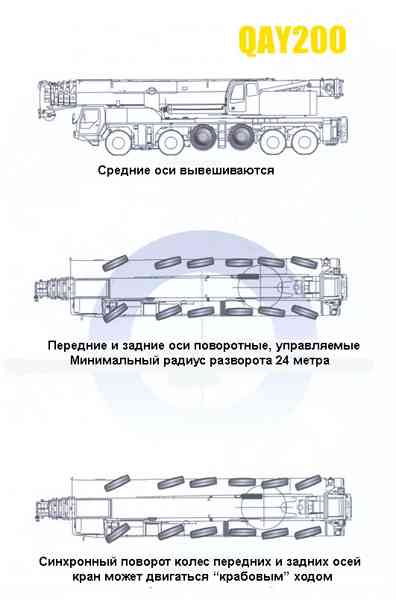 Технические характеристики крановой установкиКатегория Пункт Значение Размеры Полная длина 16130 мм Полная ширина 3000 мм Полная высота 4000 мм Колёсная база Ось 1, Ось 2 2750 мм Ось 2, Ось 3 1650 мм Ось 3, Ось 4 2000 мм Ось 4, Ось 5 1650 мм Ось 5, Ось 6 1650 мм Вес Полная масса в транспортном положении 71000 кг Нагрузка на ось Ось 1, Ось 2 11750 кг Ось 3, Ось 4 11850 кг Ось 5, Ось 6 11900 кг Двигатель Модель двигателя  шасси Мощность двигателя 152/2100 Кв(об/мин) Крутящий момент двигателя 854/1400 Н.м/(об/мин) Рабочий крутящий момент 2100 об/мин Двигатель Модель двигателя  Крановой Мощность двигателя 380/1800 Кв(об/мин)  установки Крутящий момент двигателя 2400/1200 Н.м/(об/мин) Рабочий крутящий момент 2000 об/мин Движение Скорость максимальная 71 км/час Минимально возможная 2,1 км/час Диаметр поворота минимальный ≤24000 мм в головке стрелы крана ≤24000 мм Минимальный дорожный просвет ≥278 мм Угол переднего свеса ≥25° Угол заднего свеса ≥23,4/19,3° Тормозной путь (при скорости в 30 км/ч) ≤10 м Максимальный процент подъёма ≥48 % Расход топлива на 100 km ≤80 л  Категория Пункт Значение Подъёмные Максимальная грузоподъемность 200 т работы Минимальный рабочий радиус 3 м Минимальный радиус поворота в хвосте противовеса ≤5.070 м МаксимальныйОсновная стрела 6774 Кн.м  грузовой момент Все секции стрелы 2752 Кн.м Все секции стрелы и удлинитель Кн.м Расстояние между аутригерами Продольное расстояние 9,625 м Поперечное расстояние 8,7 ( 6,5 ) м Высота подъема Основная стрела ≥14.5 м Все секции стрелы ≥61.5 м Все секции стрелы и удлинитель 11,5 м ≥ м Все секции стрелы и удлинитель 20 м ≥ 82,1 м Длина стрелы Основная стрела 13,8 м Все секции стрелы 61.0 м Все секции стрелы и удлинитель 11,55 м  м Все секции стрелы и удлинитель 20 м 81 м Угол наклона удлинителя 0, 15, 30 º Рабочая скорость Время подъема основной стрелы ≤90 с Время подъема всех секций стрелы ≤550 с Максимальная скорость поворота ≤1.9 об/мин Время выдвижения/складывания аутригеров Выдвижение опор Синхронное выдвижение ≤50 с Синхронное складывание ≤40 с Вывешивание крана на опорах Синхронное выдвижение ≤50 с Синхронное складывание ≤45 с Скорость подъема Главная лебедка ≥120 м/мин  крюка лебедками Вспомогательная лебедка ≥110 м/мин Шум Уровень внешнего шума ≤118 дБ(А) Уровень шума в кабине ≤90 дБ(А) 